И  С  П  И  С  Н  И  Ц  АИ  С  П  И  С  Н  И  Ц  АКУГЛАШКИ САВЕЗ СРБИЈEКУГЛАШКИ САВЕЗ ВОЈВОДИНEБеоград, Обилићев венац 4/2Нови Сад, Масарикова 25/2К О М И С И Ј А    З А   Р Е Г И С Т Р А Ц И Ј УК О М И С И Ј А    З А   Р Е Г И С Т Р А Ц И Ј УК О М И С И Ј А    З А   Р Е Г И С Т Р А Ц И Ј УПРЕЗИМЕ:ПРЕЗИМЕ:ПРЕЗИМЕ:ДевојачкоПрезиме:ДевојачкоПрезиме:ДевојачкоПрезиме:ИМЕ:ИМЕ:ИМЕ:Име оца:Име оца:Адреса:Адреса:ЈМБГ:Датум последњег наступ за клуб:Датум последњег наступ за клуб:Датум последњег наступ за клуб:Датум последњег наступ за клуб:Датум последњег наступ за клуб:Датум последњег наступ за клуб:Датум последњег наступ за клуб:Датум последњег наступ за клуб:Датум последњег наступ за клуб:Да ли је играч под временском казном односно суспензијом:Да ли је играч под временском казном односно суспензијом:Да ли је играч под временском казном односно суспензијом:Да ли је играч под временском казном односно суспензијом:Да ли је играч под временском казном односно суспензијом:Да ли је играч под временском казном односно суспензијом:Да ли је играч под временском казном односно суспензијом:Да ли је играч под временском казном односно суспензијом:Да ли је играч под временском казном односно суспензијом:Да ли је играч под временском казном односно суспензијом:Да ли је играч под временском казном односно суспензијом:Да ли је играч под временском казном односно суспензијом:Да ли је играч под временском казном односно суспензијом:ДАДАНЕНЕНЕНЕАко јесте, под каквом и до када:  Ако јесте, под каквом и до када:  Ако јесте, под каквом и до када:  Ако јесте, под каквом и до када:  Ако јесте, под каквом и до када:  Ако јесте, под каквом и до када:  Ако јесте, под каквом и до када:  Ако јесте, под каквом и до када:  Ако јесте, под каквом и до када:  Ако јесте, под каквом и до када:  Ако јесте, под каквом и до када:  Ако јесте, под каквом и до када:  Ако јесте, под каквом и до када:  Ако јесте, под каквом и до када:  Ако јесте, под каквом и до када:  Ако јесте, под каквом и до када:  Ако јесте, под каквом и до када:  Ако јесте, под каквом и до када:  Да ли је играч подмирио све обавезе према клубу:Да ли је играч подмирио све обавезе према клубу:Да ли је играч подмирио све обавезе према клубу:Да ли је играч подмирио све обавезе према клубу:Да ли је играч подмирио све обавезе према клубу:Да ли је играч подмирио све обавезе према клубу:Да ли је играч подмирио све обавезе према клубу:Да ли је играч подмирио све обавезе према клубу:Да ли је играч подмирио све обавезе према клубу:Да ли је играч подмирио све обавезе према клубу:ДАДАНЕНЕНЕНЕАко није, које:  Ако није, које:  Ако није, које:  Ако није, које:  Ако није, које:  Ако није, које:  Ако није, које:  Ако није, које:  Ако није, које:  Ако није, које:  Ако није, које:  Ако није, које:  Ако није, које:  Ако није, које:  Ако није, које:  Ако није, које:  Ако није, које:  Ако није, које:  Да ли је клуб подмирио све обавезе према играчу:Да ли је клуб подмирио све обавезе према играчу:Да ли је клуб подмирио све обавезе према играчу:Да ли је клуб подмирио све обавезе према играчу:Да ли је клуб подмирио све обавезе према играчу:Да ли је клуб подмирио све обавезе према играчу:Да ли је клуб подмирио све обавезе према играчу:Да ли је клуб подмирио све обавезе према играчу:Да ли је клуб подмирио све обавезе према играчу:Да ли је клуб подмирио све обавезе према играчу:ДАДАНЕНЕНЕНЕАко није, које:  Ако није, које:  Ако није, које:  Ако није, које:  Ако није, које:  Ако није, које:  Ако није, које:  Ако није, које:  Ако није, које:  Ако није, које:  Ако није, које:  Ако није, које:  Ако није, које:  Ако није, које:  Ако није, које:  Ако није, које:  Ако није, које:  Ако није, које:  Играч и клуб склопили су међусобни уговор:Играч и клуб склопили су међусобни уговор:Играч и клуб склопили су међусобни уговор:Играч и клуб склопили су међусобни уговор:Играч и клуб склопили су међусобни уговор:Играч и клуб склопили су међусобни уговор:Играч и клуб склопили су међусобни уговор:Играч и клуб склопили су међусобни уговор:Играч и клуб склопили су међусобни уговор:Играч и клуб склопили су међусобни уговор:ДАДАНЕНЕНЕНЕУговорважи до Уговорважи до Играч и клуб споразумно су раскинули уговор данаИграч и клуб споразумно су раскинули уговор данаИграч и клуб споразумно су раскинули уговор данаИграч и клуб споразумно су раскинули уговор данаИграч и клуб споразумно су раскинули уговор данаИграч и клуб споразумно су раскинули уговор данаИграч и клуб споразумно су раскинули уговор данаИграч и клуб споразумно су раскинули уговор данаПрилог исписници је захтев за надокнаду:Прилог исписници је захтев за надокнаду:Прилог исписници је захтев за надокнаду:Прилог исписници је захтев за надокнаду:Прилог исписници је захтев за надокнаду:Прилог исписници је захтев за надокнаду:Прилог исписници је захтев за надокнаду:Прилог исписници је захтев за надокнаду:Прилог исписници је захтев за надокнаду:Прилог исписници је захтев за надокнаду:ДАДАНЕНЕНЕНЕКуглашки клуб:Куглашки клуб:Куглашки клуб:Датум издавања исписнице:Датум издавања исписнице:Датум издавања исписнице:Датум издавања исписнице:Овлашћено лице клуба:Овлашћено лице клуба:М.П./ потпис овлашћеног лица /КУГЛАШКИ САВЕЗ СРБИЈEКУГЛАШКИ САВЕЗ ВОЈВОДИНEБеоград, Обилићев венац 4/2Нови Сад, Масарикова 25/2К О М И С И Ј А    З А   Р Е Г И С Т Р А Ц И Ј УК О М И С И Ј А    З А   Р Е Г И С Т Р А Ц И Ј УК О М И С И Ј А    З А   Р Е Г И С Т Р А Ц И Ј УПРЕЗИМЕ:ПРЕЗИМЕ:ПРЕЗИМЕ:ДевојачкоПрезиме:ДевојачкоПрезиме:ДевојачкоПрезиме:ИМЕ:ИМЕ:ИМЕ:Име оца:Име оца:Адреса:Адреса:ЈМБГ:Датум последњег наступ за клуб:Датум последњег наступ за клуб:Датум последњег наступ за клуб:Датум последњег наступ за клуб:Датум последњег наступ за клуб:Датум последњег наступ за клуб:Датум последњег наступ за клуб:Датум последњег наступ за клуб:Датум последњег наступ за клуб:Да ли је играч под временском казном односно суспензијом:Да ли је играч под временском казном односно суспензијом:Да ли је играч под временском казном односно суспензијом:Да ли је играч под временском казном односно суспензијом:Да ли је играч под временском казном односно суспензијом:Да ли је играч под временском казном односно суспензијом:Да ли је играч под временском казном односно суспензијом:Да ли је играч под временском казном односно суспензијом:Да ли је играч под временском казном односно суспензијом:Да ли је играч под временском казном односно суспензијом:Да ли је играч под временском казном односно суспензијом:Да ли је играч под временском казном односно суспензијом:Да ли је играч под временском казном односно суспензијом:Да ли је играч под временском казном односно суспензијом:ДАДАНЕНЕНЕНЕАко јесте, под каквом и до када:  Ако јесте, под каквом и до када:  Ако јесте, под каквом и до када:  Ако јесте, под каквом и до када:  Ако јесте, под каквом и до када:  Ако јесте, под каквом и до када:  Ако јесте, под каквом и до када:  Ако јесте, под каквом и до када:  Ако јесте, под каквом и до када:  Ако јесте, под каквом и до када:  Ако јесте, под каквом и до када:  Ако јесте, под каквом и до када:  Ако јесте, под каквом и до када:  Ако јесте, под каквом и до када:  Ако јесте, под каквом и до када:  Ако јесте, под каквом и до када:  Ако јесте, под каквом и до када:  Ако јесте, под каквом и до када:  Ако јесте, под каквом и до када:  Да ли је играч подмирио све обавезе према клубу:Да ли је играч подмирио све обавезе према клубу:Да ли је играч подмирио све обавезе према клубу:Да ли је играч подмирио све обавезе према клубу:Да ли је играч подмирио све обавезе према клубу:Да ли је играч подмирио све обавезе према клубу:Да ли је играч подмирио све обавезе према клубу:Да ли је играч подмирио све обавезе према клубу:Да ли је играч подмирио све обавезе према клубу:Да ли је играч подмирио све обавезе према клубу:Да ли је играч подмирио све обавезе према клубу:ДАДАНЕНЕНЕНЕАко није, које:  Ако није, које:  Ако није, које:  Ако није, које:  Ако није, које:  Ако није, које:  Ако није, које:  Ако није, које:  Ако није, које:  Ако није, које:  Ако није, које:  Ако није, које:  Ако није, које:  Ако није, које:  Ако није, које:  Ако није, које:  Ако није, које:  Ако није, које:  Ако није, које:  Да ли је клуб подмирио све обавезе према играчу:Да ли је клуб подмирио све обавезе према играчу:Да ли је клуб подмирио све обавезе према играчу:Да ли је клуб подмирио све обавезе према играчу:Да ли је клуб подмирио све обавезе према играчу:Да ли је клуб подмирио све обавезе према играчу:Да ли је клуб подмирио све обавезе према играчу:Да ли је клуб подмирио све обавезе према играчу:Да ли је клуб подмирио све обавезе према играчу:Да ли је клуб подмирио све обавезе према играчу:Да ли је клуб подмирио све обавезе према играчу:ДАДАНЕНЕНЕНЕАко није, које:  Ако није, које:  Ако није, које:  Ако није, које:  Ако није, које:  Ако није, које:  Ако није, које:  Ако није, које:  Ако није, које:  Ако није, које:  Ако није, које:  Ако није, које:  Ако није, које:  Ако није, које:  Ако није, које:  Ако није, које:  Ако није, које:  Ако није, које:  Ако није, које:  Играч и клуб склопили су међусобни уговор:Играч и клуб склопили су међусобни уговор:Играч и клуб склопили су међусобни уговор:Играч и клуб склопили су међусобни уговор:Играч и клуб склопили су међусобни уговор:Играч и клуб склопили су међусобни уговор:Играч и клуб склопили су међусобни уговор:Играч и клуб склопили су међусобни уговор:Играч и клуб склопили су међусобни уговор:Играч и клуб склопили су међусобни уговор:Играч и клуб склопили су међусобни уговор:ДАДАНЕНЕНЕНЕУговорважи до Уговорважи до Играч и клуб споразумно су раскинули уговор данаИграч и клуб споразумно су раскинули уговор данаИграч и клуб споразумно су раскинули уговор данаИграч и клуб споразумно су раскинули уговор данаИграч и клуб споразумно су раскинули уговор данаИграч и клуб споразумно су раскинули уговор данаИграч и клуб споразумно су раскинули уговор данаИграч и клуб споразумно су раскинули уговор данаПрилог исписници је захтев за надокнаду:Прилог исписници је захтев за надокнаду:Прилог исписници је захтев за надокнаду:Прилог исписници је захтев за надокнаду:Прилог исписници је захтев за надокнаду:Прилог исписници је захтев за надокнаду:Прилог исписници је захтев за надокнаду:Прилог исписници је захтев за надокнаду:Прилог исписници је захтев за надокнаду:Прилог исписници је захтев за надокнаду:Прилог исписници је захтев за надокнаду:ДАДАНЕНЕНЕНЕКуглашки клуб:Куглашки клуб:Куглашки клуб:Куглашки клуб:Датум издавања исписнице:Датум издавања исписнице:Датум издавања исписнице:Датум издавања исписнице:Датум издавања исписнице:Овлашћено лице клуба:Овлашћено лице клуба:М.П./ потпис овлашћеног лица /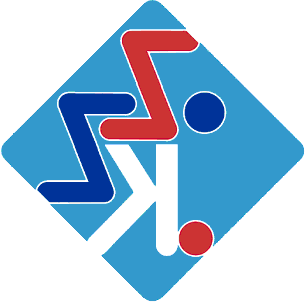 